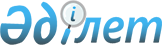 О внесении изменений и дополнения в решение Усть-Каменогорского городского маслихата от 24 декабря 2013 года № 25/3-V "Об утверждении Правил оказания социальной помощи, установления размеров и определения перечня отдельных категорий нуждающихся граждан"
					
			Утративший силу
			
			
		
					Решение Усть-Каменогорского городского маслихата Восточно-Казахстанской области от 11 мая 2017 года № 16/2-VI. Зарегистрировано Департаментом юстиции Восточно-Казахстанской области 22 мая 2017 года № 5026. Утратило силу - решением Усть-Каменогорского городского маслихата Восточно-Казахстанской области от 17 мая 2018 года № 30/8-VI
      Сноска. Утратило силу - решением Усть-Каменогорского городского маслихата Восточно-Казахстанской области от 17.05.2018 № 30/8-VI (вводится в действие по истечении десяти календарных дней после дня его первого официального опубликования).

      Примечание РЦПИ.

      В тексте документа сохранена пунктуация и орфография оригинала.
      В соответствии с пунктом 2-3 статьи 6 Закона Республики Казахстан от 23 января 2001 года "О местном государственном управлении и самоуправлении в Республике Казахстан", постановлением Правительства Республики Казахстан от 21 мая 2013 года № 504 "Об утверждении Типовых правил оказания социальной помощи, установления размеров и определения перечня отдельных категорий нуждающихся граждан" Усть-Каменогорский городской маслихат РЕШИЛ: 
      1. Внести в решение Усть-Каменогорского городского маслихата от 24 декабря 2013 года № 25/3-V "Об утверждении Правил оказания социальной помощи, установления размеров и определения перечня отдельных категорий нуждающихся граждан" (зарегистрировано в Реестре государственной регистрации нормативных правовых актов за № 3176, опубликовано 13 февраля 2014 года в газетах "Өскемен" № 6, "Усть-Каменогорск" № 6) следующие изменения и дополнение:
      В Правилах оказания социальной помощи, установления размеров и определения перечня отдельных категорий нуждающихся граждан, утвержденных указанным решением:
      в пункте 1:
      дополнить подпунктом 1) следующего содержания:
      "1) Государственная корпорация "Правительство для граждан" (далее – уполномоченная организация) – юридическое лицо, созданное по решению Правительства Республики Казахстан, для оказания государственных услуг в соответствии с законодательством Республики Казахстан, организации работы по приему заявлений на оказание государственных услуг и выдаче их результатов услугополучателю по принципу "одного окна", а также обеспечения оказания государственных услуг в электронной форме;";
      подпункт 1) считать подпунктом 1-1);
      подпункт 8) исключить;
      подпункт 4) пункта 9 на казахском языке изложен в новой редакции, текст на русском языке не изменяется; 
       пункт 21 исключить.
      2. Настоящее решение вводится в действие по истечении десяти календарных дней после дня его первого официального опубликования.
					© 2012. РГП на ПХВ «Институт законодательства и правовой информации Республики Казахстан» Министерства юстиции Республики Казахстан
				
      Председатель сессии

М. Тесленко

      Временно осуществляющий

      полномочия секретаря

      Усть-Каменогорского

      городского маслихата

А. Курмангалиев
